Work Breakdown StructureStudent’s NameProfessor’s NameCourse TitleDateScenario 1: Software updateProject Scope	Empire East Shipping wants to upgrade its software capacity to include Distribute Ledger Technologies (DLT) accessible anywhere in the world. Empire East Shipping will be a global trade platform applying the blockchain technology with the goal to improve the lack of efficiencies and visibility when it comes to paper-based processes and the cost of transportation. The project will offer trade companies, government officials, staff, and other stakeholders the ability to be productive from anywhere. The project is intended to be an ongoing process over a given time period in which measurable and actionable results will be achieved. This means that the software update has been divided into four phases. Stakeholders NeedsGlobal trade costs $1.8 trillion per annually, with prospective savings at 10% as a result of implementation of more efficient process. Notably, the size and cost of the world’s trade ecosystems are expanding inexorably in complexity. There is a greater need for a fast and secure end-to-end supply chain information. Also, the industry requires streamlined cross-organizational workflows. Integrating the blockchain to the company’s software infrastructure will enable it have better risk assessments and less irrelevant interventions – saving both time and money. One of the most important needs of the industry is the lowering of administrative expenses transportation costs of moving physical documents across international waters.Tools and Techniques-C++ Language Capacity with Multi-programming integration.-GitHub Account-Hardrive-Internet-Network protocol-Central Loading Station Mainnet.ActivitiesThe activities, tasks will center on the four phased software update process. MilestonesThe milestones are:-Successful Internal Software Review-Successful Public Software Review on the Testnet-Successful Internal Software Publishing-Successful External Software Publishing-Successful Legacy Data and Customer IntegrationWBS Tree Diagram For Empire Fast Shipping     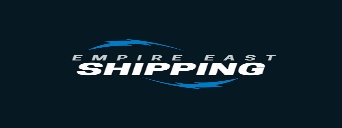 PROJECT TITLE CthulhuCOMPANY NAMEEmpire East ShippingPROJECT MANAGER Mr. Yuki StefanDATE 05/03/2018-05/01/2019